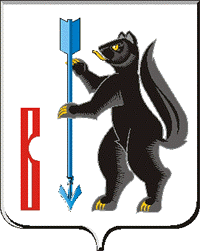 АДМИНИСТРАЦИЯ ГОРОДСКОГО ОКРУГА ВЕРХОТУРСКИЙП О С Т А Н О В Л Е Н И Еот 12.12.2017г. № 946г. Верхотурье  О внесении изменений в муниципальную программу «Формирование современной городской среды на территории городского округа Верхотурский на 2018 -2022 годы»	В соответствии с Паспортом приоритетного проекта «Формирование комфортной городской среды», утвержденным Президиумом Совета при Президенте Российской Федерации по стратегическому развитию и приоритетным проектам (протокол от 21.11.2016 № 10), постановлением Правительства Российской Федерации от 10.02.2017 № 169 «Об утверждении правил предоставления и распределения субсидий из федерального бюджета бюджетам субъектам Российской Федерации на поддержку государственных программ субъектов Российской Федерации и муниципальных программ формирования современной городской среды», приказом Министерства строительства и жилищно-коммунального хозяйства Российской Федерации от 06.04.2017 № 691/пр «Об утверждении методических рекомендаций по подготовке государственных и муниципальных программ формирования современной городской среды в рамках реализации приоритетного национального проекта «Формирование комфортной городской среды на 2018 – 2022 годы», приказом Министерства строительства и жилищно-коммунального хозяйства Российской Федерации от 13.04.2017 № 711/пр «Об утверждении методических рекомендаций для подготовки правил благоустройства территорий поселений, городских округов, внутригородских районов»,  муниципальной программой «Формирование современной городской среды на территории городского округа Верхотурский на 2018 -2022 годы», утвержденной постановлением Администрации № 799 от 17.10.1017 года, руководствуясь Уставом городского округа Верхотурский,ПОСТАНОВЛЯЮ:	1. Внести в муниципальную программу «Формирование современной городской среды на территории городского округа Верхотурский на 2018 - 2022 годы», утвержденную постановлением Администрации № 799 от 17.10.1017 года,2018-2022 годы» (далее Программа), следующие изменения:1. Раздел «Объемы финансирования муниципальной программы по годам реализации, тыс. руб.» Паспорта Программы изложить в следующей редакции:ВСЕГО: В том числе: – 334909,2тыс. руб., из них:федеральный бюджет: 0областной бюджет: 324868, 2 тыс. руб*.местный бюджет: 9746,1тыс. руб.внебюджетные источники: 294,9 тыс. руб.**2018 – 174709,2 тыс., руб., из них:федеральный бюджет: 0областной бюджет: 172868, 2 тыс. руб*местный бюджет: 1746,1тыс. руб.внебюджетные источники: 94,9 тыс. руб.**2019 – 40050,0  тыс. руб., из них:федеральный бюджет: 0областной бюджет: 38000,0 тыс. руб.*местный бюджет: 2000,0 тыс. руб.внебюджетные источники: 50,0 тыс. руб.**2020 – 40050,0  тыс. руб., из них:федеральный бюджет: 0областной бюджет: 38000,0 тыс. руб.*местный бюджет: 2000,0 тыс. руб.внебюджетные источники: 50,0 тыс. руб.**2021 – 40050,0  тыс. руб., из них:федеральный бюджет: 0областной бюджет: 38000,0 тыс. руб*.местный бюджет: 2000,0 тыс. руб.внебюджетные источники: 50,0 тыс. руб.**2022 40050,0  тыс. руб., из них:федеральный бюджет: 0областной бюджет: 38000,0 тыс. руб.*местный бюджет: 2000,0 тыс. руб.внебюджетные источники: 50,0 тыс. руб.***-планируемые средства областного и федерального бюджета;** определяться после завершения процедур по отбору дворовых территорий2.Раздел 5 Программы «Ресурсное обеспечение реализации муниципальной программы»  изложить в следующей редакции:Общий объем финансирования Программы составляет 334909,131 тыс. рублей, планируемые средства по годам и источникам:тыс. руб.3.Приложение 1 к Программе «Адресный перечень дворовых территорий многоквартирных домов, расположенных на территории городского округа Верхотурский, подлежащих благоустройству в 2018 – 2022 годах» изложить в новой редакции, в соответствием с приложением к настоящему постановлению.          4.Приложение 2 «Адресный перечень общественных территорий городского округа Верхотурский, подлежащих благоустройству в 2018 – 2022 годах изложить в новой редакции, в соответствием с приложением к настоящему постановлению.         5.Опубликовать  настоящее постановление в информационном бюллетене «Верхотурская неделя» и разместить на официальном сайте городского округа Верхотурский.         6. Контроль  исполнения настоящего постановления оставляю за собой.Главагородского округа Верхотурский                                                       А.Г. ЛихановПриложение № 1к постановлению Администрациигородского округа Верхотурскийот 12.12.2017г. № 946к муниципальной программе«Формирование современной городской среды натерритории городского округа Верхотурский на 2018 -2022 годы»АДРЕСНЫЙ ПЕРЕЧЕНЬдворовых территорий многоквартирных домов, расположенных на территории городского округа Верхотурский, подлежащих благоустройствув 2018 – 2022 годахАдресный перечень дворовых территорий сформирован в соответствии с Порядком представления, рассмотрения и оценки предложений заинтересованных лиц о включении дворовой территории в муниципальную программу «Формирование современной городской среды на территории городского округа Верхотурский на 2018 – 2022 годы» на основе предложений граждан.Приложение № 2к постановлению Администрациигородского округа Верхотурскийот 12.12.2017г. № 946к муниципальной программе«Формирование современной городской среды натерритории городского округа Верхотурский на 2018 -2022 годы»Адресный перечень общественных территорий городского округа Верхотурский,подлежащих благоустройству в 2018 – 2022 годах*Перечень общественных территорий, подлежащих благоустройству в 2018 – 2022 годы, сформирован в соответствии с Порядком и сроками предоставления, рассмотрения и оценки предложений граждан, организаций о включении в муниципальную программу «Формирование современной городской среды на территории городского округа Верхотурский на 2018-2022 годы» общественной территории городского округа Верхотурский, подлежащей благоустройству.Объемы финансирования муниципальной программы по годам реализации, тыс .рублей201720182019202020212022ВСЕГО, 0174709,240050,040050,040050,040050,0в том числе:федеральный бюджет000областной бюджет0172868,238000,038000,038000,038000,0местный бюджет01746,12000,02000,0200,002000,0внебюджетные источники094,950,050,050,050,0№ п/пАдресНаименование мероприятия по благоустройству дворовой территорииОбъем в натуральных показателях, ед. изм.Объем в натуральных показателях, ед. изм.Объем средств, направленных на финансирование мероприятий, тыс. руб.Объем средств, направленных на финансирование мероприятий, тыс. руб.Объем средств, направленных на финансирование мероприятий, тыс. руб.Объем средств, направленных на финансирование мероприятий, тыс. руб.Объем средств, направленных на финансирование мероприятий, тыс. руб.№ п/пАдресНаименование мероприятия по благоустройству дворовой территорииОбъем в натуральных показателях, ед. изм.Объем в натуральных показателях, ед. изм.ВсегоФБОБМБВнебюджетные источники2018 год2018 год2018 год2018 год2018 год2018 год2018 год2018 год2018 год2018 год1п. Привокзальный, ул. Садовая 3Комплексное благоустройство дворовой территорииКомплексное благоустройство дворовой территории  Тыс. руб.2271,52226,322,522,72г. Верхотурье,ул. Сосновая 1Комплексное благоустройство дворовой территорииКомплексное благоустройство дворовой территорииТыс. руб.5371,05264,153,253,73г. Верхотурье.ул. Гагарина 2А,ул. Ханкевича 1АКомплексное благоустройство дворовой территорииКомплексное благоустройство дворовой территорииТыс. руб..1845,71808,918,318,5итого9488,29299,493,994,92019 год2019 год2019 год2019 год2019 год2019 год2019 год2019 год2019 год2019 год2020 год2020 год2020 год2020 год2020 год2020 год2020 год2020 год2020 год2020 год2021 год2021 год2021 год2021 год2021 год2021 год2021 год2021 год2021 год2021 год2022 год2022 год2022 год2022 год2022 год2022 год2022 год2022 год2022 год2022 год№ п/пНаименование, месторасположениеНаименование мероприятия по благоустройствуОбъем в натуральных показателях, ед. изм.Объем средств, направленных на финансирование мероприятий, тыс. руб.Объем средств, направленных на финансирование мероприятий, тыс. руб.Объем средств, направленных на финансирование мероприятий, тыс. руб.Объем средств, направленных на финансирование мероприятий, тыс. руб.Объем средств, направленных на финансирование мероприятий, тыс. руб.№ п/пНаименование, месторасположениеНаименование мероприятия по благоустройствуОбъем в натуральных показателях, ед. изм.ГодыВсегоФБОБМБ1г. ВерхотурьеКомплексное благоустройство исторического центра города Верхотурьетыс. руб.2018165221,0163568,81652,2г. ВерхотурьеКомплексное благоустройство исторического центра города Верхотурьетыс. руб.2019г. ВерхотурьеКомплексное благоустройство исторического центра города Верхотурьетыс. руб.2020г. ВерхотурьеКомплексное благоустройство исторического центра города Верхотурьетыс. руб.2021г. ВерхотурьеКомплексное благоустройство исторического центра города Верхотурьетыс. руб.2022г. ВерхотурьеКомплексное благоустройство исторического центра города Верхотурьетыс. руб.2022итогоитогоитогоитогоитого165221,0163568,81652,2